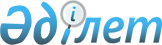 О внесении изменений и дополнений в решение Северо-Казахстанского областного маслихата от 20 декабря 2009 года N 20/1 "Об областном бюджете Северо-Казахстанской области на 2010-2012 годы"
					
			Утративший силу
			
			
		
					Решение маслихата Северо-Казахстанской области от 30 марта 2010 года N 23/1. Зарегистрировано Департаментом юстиции Северо-Казахстанской области 14 апреля 2010 года N 1743. Утратило силу - решением маслихата Северо-Казахстанской области от 13 декабря 2010 года N 30/17

      Сноска. Утратило силу - решением маслихата Северо-Казахстанской области от 13.12.2010 N 30/17      В соответствии со статьей 108 Бюджетного кодекса Республики Казахстан от 4 декабря 2008 года № 95-IV, подпунктом 1) пункта 1 статьи 6 Закона Республики Казахстан «О местном государственном управлении и самоуправлении в Республике Казахстан» от 23 января 2001 года № 148, областной маслихат РЕШИЛ:



      1. Внести в решение областного маслихата двадцатой сессии IV созыва от 20 декабря 2009 года № 20/1 «Об областном бюджете Северо-Казахстанской области на 2010-2012 годы» (зарегистрировано в Реестре государственной регистрации 30 декабря 2009 года № 1734, опубликовано в газетах «Солтүстік Қазақстан» от 12 января 2010 года, «Северный Казахстан» от 12 января 2010 года) следующие изменения и дополнения:

      в пункте 1:

      подпункте 1) 

      цифры «70 464 390» заменить цифрами «71 317 900,6»;

      цифры «6 659 731» заменить цифрами «6 820 218»;

      цифры «70 997» заменить цифрами «479 574»;

      дополнить строкой следующего содержания:

      «поступления от продажи основного капитала – 1 288 тыс. тенге;»;

      цифры «63 733 662» заменить цифрами «64 016 820,6»;

      подпункте 2) 

      цифры «70 356 232» заменить цифрами «71 643 832,3»;

      подпункте 3) 

      цифры «654 582» заменить цифрами «353 117,1»;

      цифры «1 127 582» заменить цифрами «1 034 367,1»;

      цифры «473 000» заменить цифрами «681 250»;

      подпункте 4) 

      цифры «-2 000» заменить цифрами «108 000»;

      дополнить строкой следующего содержания:

      «приобретение финансовых активов – 110 000 тыс. тенге;»;

      подпункте 5)

      цифры «-544 424» заменить цифрами «-787 048,8»;

      подпункте 6)

      цифры «544 424» заменить цифрами «787 048,8»;

      в пункте 7:

      цифры «1 788 754» заменить цифрами «932 821»;

      в пункте 8:

      подпункте 1) 

      цифры «145 812» заменить цифрами «148 662»;

      подпункте 2) 

      цифры «114 883» заменить цифрами «173 946»;

      подпункте 4) 

      цифры «923 960» заменить цифрами «791 453»;

      подпункты 9), 10) изложить в новой редакции: 

      «9) 323 095 тысяч тенге - на выплату единовременной материальной помощи участникам и инвалидам Великой Отечественной войны, а также лицам, приравненным к ним; военнослужащим, в том числе уволенным в запас (отставку), проходившим военную службу в период с 22 июня 1941 года по 3 сентября 1945 года в воинских частях, учреждениях, в военно-учебных заведениях, не входивших в состав действующей армии, награжденным медалью «За Победу над Германией в Великой Отечественной войне 1941-1945 гг.» или медалью «За победу над Японией», лицам, проработавшим (прослужившим) не менее шести месяцев в тылу в годы Великой Отечественной войны к 65-летию Победы в Великой Отечественной войне;

      10) 15 876 тысяч тенге - на обеспечение проезда участникам и инвалидам Великой Отечественной войны по странам Содружества Независимых Государств, по территории Республики Казахстан, а также оплаты им и сопровождающим их лицам расходов на питание, проживание, проезд для участия в праздничных мероприятиях в городах Москве, Астане к 65-летию Победы в Великой Отечественной войне;»;

      подпункте 11)

      цифры «205 563» заменить цифрами «213 623»;

      подпункте 13) 

      цифры «353 176» заменить цифрами «363 545»;

      подпункте 16) 

      цифры «5 595 652» заменить цифрами «5 353 035»; 

      цифры «2 955 191» заменить цифрами «2 712 574»;

      подпункте 20) 

      цифры «926 286» заменить цифрами «933 903»;

      цифры «206 192» заменить цифрами «213 809»;

      подпункте 21) 

      цифры «106 549» заменить цифрами «113 303»;

      цифры «97 104» заменить цифрами «102 512»;

      цифры «9 445» заменить цифрами «10 791»;

      подпункте 22) 

      цифры «1 520» заменить цифрами «1 699»;

      подпункте 25) 

      цифры «81 242» заменить цифрами «750 742»;

      дополнить подпунктами 28, 29 следующего содержания;

      «28) на проведение операции «Мак» - 2 453 тыс. тенге;

      29) на реализацию государственного образовательного заказа в дошкольных организациях образования – 710 965 тыс. тенге;»;

      в пункте 11:

      цифры «3 122 459» заменить цифрами «1 590 942»;

      цифры «557 947» заменить цифрами «578 121»;

      цифры «6 143 380» заменить цифрами «6 319 989»;

      цифры «33 206» заменить цифрами «34 195»;

      цифры «3 089» заменить цифрами «3 255»;

      в пункте 12:

      цифры «2 170 766» заменить цифрами «2 562 053»;

      дополнить пунктом 12-1 следующего содержания:

      «12-1. Предусмотреть в областном бюджете расходы за счет свободных остатков средств, сложившихся на начало финансового года, в сумме 242 624,8 тысяч тенге, возврата целевых трансфертов республиканского и областного бюджетов, неиспользованных в 2009 году, в сумме 7 490,9 тысяч тенге и использованных не по целевому назначению в сумме 11 054,7 тысяч тенге согласно приложению 5;»;

      в пункте 13:

      цифры «134 000» заменить цифрами «80 000»;

      приложение 1 к указанному решению изложить в новой редакции согласно приложению 1 к настоящему решению (прилагается);

      дополнить приложением 5 к указанному решению согласно приложению 2 к настоящему решению.



      2. Настоящее решение вводится в действие с 1 января 2010 года.      Председатель ХІІІ сессии

      областного маслихата

      Секретарь областного маслихата             К. Едресов

Приложение 1

к решению сессии областного маслихата

от 30 марта 2010 года № 23/1Приложение 1

к решению сессии областного маслихата

от 20 декабря 2009 года № 20/1 Северо-Казахстанский областной бюджет на 2010 год

Приложение 2

к решению сессии областного маслихата

от 30 марта 2010 года № 23/1Приложение 5

к решению сессии областного маслихата

от 20 декабря 2009 года № 20/1 Направление свободных остатков бюджетных средств, сложившихся на 1 января 2010 года, и возврат целевых трансфертов республиканского и областного бюджетов, неиспользованных в 2009 годуДоходы:
					© 2012. РГП на ПХВ «Институт законодательства и правовой информации Республики Казахстан» Министерства юстиции Республики Казахстан
				КатегорияКатегорияКатегорияКатегорияСумма,

тыс. тенгеКлассКлассКлассСумма,

тыс. тенгеПодклассПодклассСумма,

тыс. тенгеНаименованиеСумма,

тыс. тенге123451) Доходы71 317 900,61Налоговые поступления6 820 21801Подоходный налог5 957 1312Индивидуальный подоходный налог5 957 13105Внутренние налоги на товары, работы

и услуги863 0873Поступления за использование

природных и других ресурсов863 0872Неналоговые поступления479 57401Доходы от государственной

собственности71 1801Поступления части чистого дохода

государственных предприятий1835Доходы от аренды имущества,

находящегося в государственной

собственности15 0007Вознаграждения по кредитам,

выданным из государственного

бюджета55 99702Поступления от реализации товаров

(работ, услуг) государственными

учреждениями, финансируемыми из

государственного бюджета6 1001Поступления от реализации товаров

(работ, услуг) государственными

учреждениями, финансируемыми из

государственного бюджета6 10004Штрафы, пени, санкции, взыскания,

налагаемые государственными

учреждениями, финансируемыми из

государственного бюджета, а также

содержащимися и финансируемыми из

бюджета (сметы расходов)

Национального Банка Республики

Казахстан400 7481Штрафы, пени, санкции, взыскания,

налагаемые государственными

учреждениями, финансируемыми из

государственного бюджета, а также

содержащимися и финансируемыми из

бюджета (сметы расходов)

Национального Банка Республики

Казахстан, за исключением

поступлений от предприятий

нефтяного сектора 400 74806Прочие неналоговые поступления1 5461Прочие неналоговые поступления1 5463Поступления от продажи основного

капитала1 28801Продажа государственного имущества,

закрепленного за государственными

учреждениями1 2881Продажа государственного имущества,

закрепленного за государственными

учреждениями1 288КатегорияКатегорияКатегорияКатегорияСумма,

тыс. тенгеКлассКлассКлассСумма,

тыс. тенгеПодклассПодклассСумма,

тыс. тенгеНаименованиеСумма,

тыс. тенге4Поступления трансфертов64 016 820,601Трансферты из нижестоящих органов

государственного управления951 366,62Трансферты из районных (городских)

бюджетов951 366,602Трансферты из вышестоящих органов

государственного управления63 065 4541Трансферты из республиканского

бюджета63 065 454Функциональная группаФункциональная группаФункциональная группаФункциональная группаСумма,

тыс. тенгеАдминистраторАдминистраторАдминистраторСумма,

тыс. тенгеПрограммаПрограммаСумма,

тыс. тенгеНаименованиеСумма,

тыс. тенге123452) Затраты71 643 832,31Государственные услуги общего

характера1 014 260110Аппарат маслихата области39 372001Услуги по обеспечению деятельности

маслихата области39 372120Аппарат акима области684 835001Услуги по обеспечению деятельности

акима области307 230003Организация деятельности центров

обслуживания населения по

предоставлению государственных

услуг физическим и юридическим

лицам по принципу «одного окна»363 545005Материально-техническое оснащение

государственных органов14 060257Управление финансов области175 172001Услуги по реализации

государственной политики в области

исполнения местного бюджета и

управления коммунальной

собственностью85 090009Организация приватизации

коммунальной собственности3 899014Материально-техническое оснащение

государственных органов14 508113Целевые текущие трансферты из

местных бюджетов43 675114Целевые трансферты на развитие из

местных бюджетов28 000258Управление экономики и бюджетного

планирования области114 881001Услуги по реализации

государственной политики в области

формирования и развития

экономической политики, системы

государственного планирования и

управления области110 323006Материально-техническое оснащение

государственных органов4 5582Оборона56 073250Управление по мобилизационной

подготовке, гражданской обороне,

организации предупреждения и

ликвидации аварий и стихийных

бедствий области56 073001Услуги по реализации

государственной политики на местном

уровне в области мобилизационной

подготовки, гражданской обороны,

организации предупреждения и

ликвидации аварий и стихийных

бедствий20 299003Мероприятия в рамках исполнения

всеобщей воинской обязанности11 449005Мобилизационная подготовка и

мобилизация областного масштаба24 3253Общественный порядок, безопасность,

правовая, судебная, уголовно-

исполнительная деятельность2 510 487252Исполнительный орган внутренних

дел, финансируемый из областного

бюджета2 510 487001Услуги по реализации

государственной политики в области

обеспечения охраны общественного

порядка и безопасности на

территории области2 330 782002Организация работы медвытрезвителей

и подразделений полиции, организую-

щих работу медвытрезвителей40 952003Поощрение граждан, участвующих в

охране общественного порядка1 039011Материально-техническое оснащение

государственных органов30 030012Организация временной изоляции,

адаптации и реабилитации

несовершеннолетних23 483013Услуги по размещению лиц, не

имеющих определенного места

жительства и документов29 687014Организация содержания лиц,

арестованных в административном

порядке9 691015Организация содержания служебных

животных42 370016Проведение операции «Мак»2 4534Образование8 483 215252Исполнительный орган внутренних

дел, финансируемый из областного

бюджета29 447007Повышение квалификации и

переподготовка кадров29 447253Управление здравоохранения области94 721003Повышение квалификации и

переподготовка кадров15 143043Подготовка специалистов в

организациях технического и

профессионального, послесреднего

образования51 269044Оказание социальной поддержки

обучающимся по программам

технического и профессионального,

послесреднего образования28 309260Управление туризма, физической

культуры и спорта области746 166006Дополнительное образование для

детей и юношества по спорту609 894007Общеобразовательное обучение

одаренных в спорте детей в

специализированных организациях

образования136 272261Управление образования области6 669 278001Услуги по реализации

государственной политики на местном

уровне в области образования67 285003Общеобразовательное обучение по

специальным образовательным учебным

программам838 521004Информатизация системы образования

в областных государственных

учреждениях образования5 534005Приобретение и доставка учебников,

учебно-методических комплексов для

областных государственных

учреждений образования13 968006Общеобразовательное обучение

одаренных детей в специализирован-

ных организациях образования348 466007Проведение школьных олимпиад,

внешкольных мероприятий и конкурсов

областного масштаба93 837008Капитальный, текущий ремонт

объектов образования в рамках

реализации стратегии региональной

занятости и переподготовки кадров415 243010Повышение квалификации и

переподготовка кадров78 456011Обследование психического здоровья

детей и подростков и оказание

психолого-медико-педагогической

консультативной помощи населению96 553014Материально-техническое оснащение

государственных органов622016Целевые текущие трансферты из

республиканского бюджета бюджетам

районов (городов областного

значения) на капитальный, текущий

ремонт объектов образования в

рамках реализации стратегии

региональной занятости и

переподготовки кадров377 179017Целевые текущие трансферты из

областного бюджета бюджетам районов

(городов областного значения) на

капитальный, текущий ремонт

объектов образования в рамках

реализации стратегии региональной

занятости и переподготовки кадров188 258018Целевые текущие трансферты бюджетам

районов (городов областного

значения) на содержание вновь

вводимых объектов образования173 946022Целевые текущие трансферты из

республиканского бюджета бюджетам

районов (городов областного

значения) на обеспечение учебными

материалами дошкольных организаций

образования, организаций среднего,

технического и профессионального,

послесреднего образования,

институтов повышения квалификации

по предмету «Самопознание»57 050024Подготовка специалистов в

организациях технического и

профессионального образования1 734 274027Целевые текущие трансферты бюджетам

районов (городов областного

значения) на реализацию

государственного образовательного

заказа в дошкольных организациях

образования703 993048Целевые текущие трансферты бюджетам

районов (городов областного

значения) на оснащение учебным

оборудованием кабинетов физики,

химии, биологии в государственных

учреждениях основного среднего и

общего среднего образования200 753058Целевые текущие трансферты бюджетам

районов (городов областного

значения) на создание лингафонных и

мультимедийных кабинетов в

государственных учреждениях

начального, основного среднего и

общего среднего образования205 017060Подготовка и переподготовка кадров298 065113Целевые текущие трансферты из

местных бюджетов772 258114Целевые трансферты на развитие из

местных бюджетов271Управление строительства области943 603037Строительство и реконструкция

объектов образования943 6035Здравоохранение11 933 612253Управление здравоохранения области9 494 187001Услуги по реализации

государственной политики на местном

уровне в области здравоохранения75 701002Капитальный, текущий ремонт

объектов здравоохранения в рамках

реализации стратегии региональной

занятости и переподготовки кадров580 680004Оказание стационарной медицинской

помощи по направлению специалистов

первичной медико-санитарной помощи

и организаций здравоохранения, за

исключением медицинской помощи,

оказываемой из средств

республиканского бюджета302 430005Производство крови, ее компонентов

и препаратов для местных

организаций здравоохранения68 939006Услуги по охране материнства и

детства94 962007Пропаганда здорового образа жизни63 844008Реализация мероприятий по

профилактике и борьбе со СПИД в

Республике Казахстан8 319009Оказание медицинской помощи лицам,

страдающим туберкулезом,

инфекционными, психическими

заболеваниями и расстройствами1 355 325010Оказание амбулаторно-

поликлинической помощи населению за

исключением медицинской помощи,

оказываемой из средств

республиканского бюджета3 887 507011Оказание скорой медицинской помощи

и санитарная авиация301 984013Проведение патологоанатомического

вскрытия30 502014Обеспечение лекарственными

средствами и специализированными

продуктами детского и лечебного

питания отдельных категорий

населения на амбулаторном уровне608 585016Обеспечение граждан бесплатным или

льготным проездом за пределы

населенного пункта на лечение20 549017Приобретение тест-систем для

проведения дозорного

эпидемиологического надзора837018Информационно-аналитические услуги

в области здравоохранения18 542019Обеспечение больных туберкулезом

противотуберкулезными препаратами83 707020Обеспечение больных диабетом

противодиабетическими препаратами329 946021Обеспечение онкологических больных

химиопрепаратами274 465022Обеспечение больных с почечной

недостаточностью лекарственными

средствами, диализаторами,

расходными материалами и больных

после трансплантации почек

лекарственными средствами49 780026Обеспечение факторами свертывания

крови при лечении взрослых, больных

гемофилией160 925027Централизованный закуп вакцин и

других медицинских

иммунобиологических препаратов для

проведения иммунопрофилактики

населения197 772028Содержание вновь вводимых объектов

здравоохранения148 662029Областные базы спецмедснабжения20 735031Материально-техническое оснащение

государственных органов

здравоохранения876032Капитальный ремонт зданий,

помещений и сооружений медицинских

организаций здравоохранения10 500033Материально-техническое оснащение

медицинских организаций

здравоохранения747 134036Обеспечение тромболитическими

препаратами больных с острым

инфарктом миокарда50 979271Управление строительства области2 439 425038Строительство и реконструкция

объектов здравоохранения2 439 4256Социальная помощь и социальное

обеспечение2 856 011256Управление координации занятости и

социальных программ области2 363 455001Услуги по реализации

государственной политики на местном

уровне в области обеспечения

занятости и реализации социальных

программ для населения64 918002Предоставление специальных

социальных услуг для престарелых и

инвалидов в медико-социальных

учреждениях (организациях) общего

типа283 074003Социальная поддержка инвалидов119 795005Капитальный, текущий ремонт

объектов социального обеспечения в

рамках реализации стратегии

региональной занятости и

переподготовки кадров154 830012Предоставление специальных

социальных услуг для

детей-инвалидов в государственных

медико-социальных учреждениях

(организациях) для детей с

нарушениями функций опорно-

двигательного аппарата32 045013Предоставление специальных

социальных услуг для инвалидов с

психоневрологическими

заболеваниями, в психоневрологичес-

ких медико-социальных учреждениях

(организациях)729 871014Предоставление специальных

социальных услуг для престарелых,

инвалидов, в том числе детей-

инвалидов, в реабилитационных

центрах22 166015Предоставление специальных

социальных услуг для детей-

инвалидов с психоневрологическими

патологиями в детских

психоневрологических медико-

социальных учреждениях

(организациях)146 637020Целевые текущие трансферты бюджетам

районов (городов областного

значения) на выплату

государственной адресной социальной

помощи и ежемесячного

государственного пособия на детей

до 18 лет в связи с ростом размера174 359022Целевые текущие трансферты бюджетам

районов (городов областного

значения) на увеличение норм

питания в медико-социальных

учреждениях3 289027Целевые текущие трансферты бюджетам

районов (городов областного

значения) на расширение программы

социальных рабочих мест и

молодежной практики240 000029Целевые текущие трансферты из

республиканского бюджета бюджетам

районов (городов областного

значения) на обеспечение проезда

участникам и инвалидам Великой

Отечественной войны по странам

Содружества Независимых Государств,

по территории Республики Казахстан,

а также оплаты им и сопровождающим

их лицам расходов на питание,

проживание, проезд для участия в

праздничных мероприятиях в городах

Москва, Астана к 65-летию Победы в

Великой Отечественной войне15 876031Целевые текущие трансферты из

республиканского бюджета бюджетам

районов (городов областного

значения) для выплаты

единовременной материальной помощи

участникам и инвалидам Великой

Отечественной войны, а также лицам,

приравненным к ним, военнослужащим,

в том числе уволенным в запас

(отставку), проходившим военную

службу в период с 22 июня 1941 года

по 3 сентября 1945 года в воинских

частях, учреждениях, в

военно-учебных заведениях, не

входивших в состав действующей

армии, награжденным медалью «За

победу над Германией в Великой

Отечественной войне 1941-1945 гг.»

или медалью «За победу над

Японией», проработавшим

(прослужившим) не менее шести

месяцев в тылу в годы Великой

Отечественной войны к 65-летию

Победы в Великой Отечественной

войне323 095032Целевые текущие трансферты из

областного бюджета бюджетам районов

(городов областного значения) для

выплаты единовременной материальной

помощи участникам и инвалидам

Великой Отечественной войны, а

также лицам, приравненным к ним,

военнослужащим, в том числе

уволенным в запас (отставку),

проходившим военную службу в период

с 22 июня 1941 года по 3 сентября

1945 года в воинских частях,

учреждениях, в военно-учебных

заведениях, не входивших в состав

действующей армии, награжденным

медалью «За победу над Германией в

Великой Отечественной войне

1941-1945 гг.» или медалью «За

победу над Японией», проработавшим

(прослужившим) не менее шести

месяцев в тылу в годы Великой

Отечественной войны к 65-летию

Победы в Великой Отечественной

войне25 000113Целевые текущие трансферты из

местных бюджетов28 500261Управление образования области492 556015Социальное обеспечение сирот,

детей, оставшихся без попечения

родителей492 5567Жилищно-коммунальное хозяйство4 042 820271Управление строительства области1 851 000014Целевые трансферты на развитие из

республиканского бюджета бюджетам

районов (городов областного

значения) на строительство и (или)

приобретение жилья государственного

коммунального жилищного фонда588 000027Целевые трансферты на развитие из

республиканского бюджета бюджетам

районов (городов областного

значения) на развитие, обустройство

и (или) приобретение инженерно-

коммуникационной инфраструктуры1 263 000279Управление энергетики и

коммунального хозяйства области2 191 820001Услуги по реализации

государственной политики на местном

уровне в области энергетики и

коммунального хозяйства27 951017Целевые текущие трансферты из

республиканского бюджета бюджетам

районов (городов областного

значения) на ремонт

инженерно-коммуникационной

инфраструктуры и благоустройство

населенных пунктов в рамках

реализации стратегии региональной

занятости и переподготовки кадров212 188018Целевые текущие трансферты из

областного бюджета бюджетам районов

(городов областного значения) на

ремонт инженерно-коммуникационной

инфраструктуры и благоустройство

населенных пунктов в рамках

реализации стратегии региональной

занятости и переподготовки кадров423 407020Развитие инженерно-коммуникационной

инфраструктуры и благоустройство

населенных пунктов в рамках

реализации стратегии региональной

занятости и переподготовки кадров683 113021Целевые трансферты на развитие из

республиканского бюджета бюджетам

районов (городов областного

значения) на развитие

инженерно-коммуникационной

инфраструктуры и благоустройство

населенных пунктов в рамках

реализации стратегии региональной

занятости и переподготовки кадров437 699022Целевые трансферты на развитие из

областного бюджета бюджетам районов

(городов областного значения) на

развитие инженерно-коммуникационной

инфраструктуры и благоустройство

населенных пунктов в рамках

реализации стратегии региональной

занятости и переподготовки кадров243 593113Целевые текущие трансферты из

местных бюджетов158 888114Целевые трансферты на развитие из

местных бюджетов4 9818Культура, спорт, туризм и

информационное пространство1 862 965259Управление архивов и документации

области185 106001Услуги по реализации

государственной политики на местном

уровне по управлению архивным делом10 535002Обеспечение сохранности архивного

фонда110 061007Капитальный, текущий ремонт

объектов культуры и информации в

рамках реализации стратегии

региональной занятости и

переподготовки кадров64 510260Управление туризма, физической

культуры и спорта области481 890001Услуги по реализации

государственной политики на местном

уровне в сфере туризма, физической

культуры и спорта27 201002Капитальный, текущий ремонт

объектов спорта в рамках реализации

стратегии региональной занятости и

переподготовки кадров64 510003Проведение спортивных соревнований

на областном уровне51 816004Подготовка и участие членов

областных сборных команд по

различным видам спорта на

республиканских и международных

спортивных соревнованиях334 428013Регулирование туристской

деятельности3 935262Управление культуры области835 921001Услуги по реализации

государственной политики на местном

уровне в области культуры31 859003Поддержка культурно-досуговой

работы52 209005Обеспечение сохранности историко-

культурного наследия и доступа к

ним93 003006Капитальный, текущий ремонт

объектов культуры в рамках

реализации стратегии региональной

занятости и переподготовки кадров98 382007Поддержка театрального и

музыкального искусства306 051008Обеспечение функционирования

областных библиотек69 385013Целевые текущие трансферты из

республиканского бюджета бюджетам

районов (городов областного

значения) на капитальный, текущий

ремонт объектов культуры в рамках

реализации стратегии региональной

занятости и переподготовки кадров180 918113Целевые текущие трансферты из

местных бюджетов4 114263Управление внутренней политики

области278 455001Услуги по реализации

государственной, внутренней

политики на местном уровне66 916003Реализация региональных программ в

сфере молодежной политики8 598006Материально-техническое оснащение

государственных органов513007Услуги по проведению

государственной информационной

политики через газеты и журналы69 634008Услуги по проведению

государственной информационной

политики через телерадиовещание132 794264Управление по развитию языков

области58 342001Услуги по реализации

государственной политики на местном

уровне в области развития языков33 185002Развитие государственного языка и

других языков народа Казахстана24 644004Материально-техническое оснащение

государственных органов513271Управление строительства области23 251017Развитие объектов спорта23 25110Сельское, водное, лесное, рыбное

хозяйство, особо охраняемые

природные территории, охрана

окружающей среды и животного мира,

земельные отношения8 577 925251Управление земельных отношений

области47 835001Услуги по реализации

государственной политики в области

регулирования земельных отношений

на территории области27 835113Целевые текущие трансферты из

местных бюджетов20 000254Управление природных ресурсов и

регулирования природопользования

области421 856001Услуги по реализации

государственной политики в сфере

охраны окружающей среды на местном

уровне51 663005Охрана, защита, воспроизводство

лесов и лесоразведение357 124006Охрана животного мира10 284008Мероприятия по охране окружающей

среды2 785255Управление сельского хозяйства

области6 729 831001Услуги по реализации

государственной политики на местном

уровне в сфере сельского хозяйства66 001002Поддержка семеноводства345 343006Материально-техническое оснащение

государственных органов7 389009Субсидирование стоимости услуг по

подаче питьевой воды из особо

важных групповых и локальных систем

водоснабжения, являющихся

безальтернативными источниками

питьевого водоснабжения642 826010Государственная поддержка

племенного животноводства279 649011Поддержка повышения урожайности и

качества производимых

сельскохозяйственных культур1 068 093013Повышение продуктивности и качества

продукции животноводства1 147 638020Удешевление стоимости горюче-

смазочных материалов и других

товарно-материальных ценностей,

необходимых для проведения

весенне-полевых и уборочных работ2 712 574026Целевые текущие трансферты бюджетам

районов (городов областного

значения) на проведение

противоэпизоотических мероприятий127 898027Целевые текущие трансферты бюджетам

районов (городов областного

значения) на содержание

подразделений местных

исполнительных органов в области

ветеринарии204 099028Услуги по транспортировке

ветеринарных препаратов до пункта

временного хранения2 027032Целевые текущие трансферты из

республиканского бюджета бюджетам

районов (городов областного

значения) на финансирование

социальных проектов в поселках,

аулах (селах), аульных (сельских)

округах в рамках реализации

стратегии региональной занятости и

переподготовки кадров71 400033Целевые текущие трансферты из

областного бюджета бюджетам районов

(городов областного значения) на

финансирование социальных проектов

в поселках, аулах (селах), аульных

(сельских) округах в рамках

реализации стратегии региональной

занятости и переподготовки кадров35 700099Целевые текущие трансферты бюджетам

районов (городов областного

значения) на реализацию мер по

оказанию социальной поддержки

специалистов социальной сферы

сельских населенных пунктов19 194271Управление строительства области1 378 403022Развитие объектов охраны окружающей

среды75 000029Целевые трансферты на развитие

бюджетам районов (городов

областного значения) на развитие

объектов водного хозяйства1 303 40311Промышленность, архитектурная,

градостроительная и строительная

деятельность1 551 872267Управление государственного

архитектурно-строительного контроля

области25 848001Услуги по реализации

государственной политики на местном

уровне в сфере государственного

архитектурно-строительного контроля25 848271Управление строительства области1 512 557001Услуги по реализации

государственной политики на местном

уровне в области строительства35 420006Материально-техническое оснащение

государственных органов500114Целевые трансферты на развитие из

местных бюджетов1 476 637272Управление архитектуры и

градостроительства области13 467001Услуги по реализации

государственной политики в области

архитектуры и градостроительства на

местном уровне13 46712Транспорт и коммуникации2 918 159268Управление пассажирского транспорта

и автомобильных дорог области2 918 159001Услуги по реализации

государственной политики на местном

уровне в области транспорта и

коммуникаций39 739002Развитие транспортной

инфраструктуры1 147 541003Обеспечение функционирования

автомобильных дорог1 085 879013Ремонт и содержание автомобильных

дорог областного значения, улиц

городов и населенных пунктов в

рамках реализации стратегии

региональной занятости и

переподготовки кадров220 000015Целевые текущие трансферты из

республиканского бюджета бюджетам

районов (городов областного

значения) на ремонт и содержание

автомобильных дорог районного

значения, улиц городов и населенных

пунктов в рамках реализации

cтратегии региональной занятости и

переподготовки кадров275 000016Целевые текущие трансферты из

областного бюджета бюджетам районов

(городов областного значения) на

ремонт и содержание автомобильных

дорог районного значения, улиц

городов и населенных пунктов в

рамках реализации cтратегии

региональной занятости и

переподготовки кадров150 00013Прочие133 882265Управление предпринимательства и

промышленности области53 882001Услуги по реализации

государственной политики на местном

уровне в области развития

предпринимательства и

промышленности49 268007Реализация Стратегии индустриально-

инновационного развития500011Поддержка предпринимательской

деятельности4 114257Управление финансов области80 000012Резерв местного исполнительного

органа области80 00015Трансферты25 702 551,3257Управление финансов области25 702 551,3007Субвенции17 115 057011Возврат неиспользованных

(недоиспользованных) целевых

трансфертов38 939,3017Возврат, использованных не по

целевому назначению целевых

трансфертов16 783024Целевые текущие трансферты в

вышестоящие бюджеты в связи с

передачей функций государственных

органов из нижестоящего уровня

государственного управления в

вышестоящий6 940 830030Целевые текущие трансферты в

вышестоящие бюджеты в связи с

изменением фонда оплаты труда в

бюджетной сфере1 590 9423) Чистое бюджетное кредитование353 117,1Бюджетные кредиты1 034 367,17Жилищно-коммунальное хозяйство881 408271Управление строительства области881 408009Кредитование бюджетов районов

(городов областного значения) на

строительство и (или) приобретение

жилья881 40810Сельское, водное, лесное, рыбное

хозяйство, особо охраняемые

природные территории, охрана

окружающей среды и животного мира,

земельные отношения136 016255Управление сельского хозяйства

области136 016025Бюджетные кредиты местным

исполнительным органам для

реализации мер социальной поддержки

специалистов социальной сферы

сельских населенных пунктов136 01613Прочие16 943,1265Управление предпринимательства и

промышленности области16 943,1013Кредитование дочерних организаций

Акционерное Общество «Национальный

управляющий холдинг «КазАгро» для

финансирования малого и среднего

бизнеса и микрокредитования

сельского населения16 943,1КатегорияКатегорияКатегорияКатегорияСумма,

тыс. тенгеКлассКлассКлассСумма,

тыс. тенгеПодклассПодклассСумма,

тыс. тенгеНаименованиеСумма,

тыс. тенге5Погашение бюджетных кредитов681 25001Погашение бюджетных кредитов681 2501Погашение бюджетных кредитов,

выданных из государственного

бюджета681 2504) Сальдо по операциям с

финансовыми активами108 000Приобретение финансовых активов110 00013Прочие110 000257Управление финансов области110 000005Формирование или увеличение

уставного капитала юридических лиц110 000КатегорияКатегорияКатегорияКатегорияСумма,

тыс. тенгеКлассКлассКлассСумма,

тыс. тенгеПодклассПодклассСумма,

тыс. тенгеНаименованиеСумма,

тыс. тенге6Поступления от продажи финансовых

активов государства2 00001Поступления от продажи финансовых

активов государства2 0001Поступления от продажи финансовых

активов внутри страны2 0005) Дефицит (профицит) бюджета-787 048,86) Финансирование дефицита787 048,8(использование профицита) бюджета7Поступления займов1 017 42401Внутренние государственные займы1 017 4242Договоры займа1 017 424Функциональная группаФункциональная группаФункциональная группаФункциональная группаСумма,

тыс. тенгеАдминистраторАдминистраторАдминистраторСумма,

тыс. тенгеПрограммаПрограммаСумма,

тыс. тенгеНаименованиеСумма,

тыс. тенге16Погашение займов473 000257Управление финансов области473 000015Погашение долга местного

исполнительного органа перед

вышестоящим бюджетом473 000КатегорияКатегорияКатегорияКатегорияКлассКлассКлассПодклассПодклассНаименование8Используемые остатки бюджетных

средств242 624,801Остатки бюджетных средств242 624,81Свободные остатки бюджетных средств242 624,8КатегорияКатегорияКатегорияКатегорияКатегорияСумма,

тыс.тенгеКлассКлассКлассКлассСумма,

тыс.тенгеПодклассПодклассПодклассСумма,

тыс.тенгеСпецификаСпецификаСумма,

тыс.тенгеНаименованиеСумма,

тыс.тенге4Поступления трансфертов18 545,601Трансферты из нижестоящих органов

государственного управления18 545,62Трансферты из районных (городских)

бюджетов18 545,602Возврат целевых трансфертов7 490,9в том числе:Из республиканского бюджета:6 423,6Айыртауский район20,6Акжарский район2,3Аккайынский район0,3Есильский район18,2Жамбылский район1,2Магжана Жумабаева0,1Кызылжарский район0,4Мамлютский район5,2район имени Габита Мусрепова0,4Тайыншинский район26,3Тимирязевский район564,5Уалихановский район19,5район Шал акына27,7город Петропавловск5736,9Из областного бюджета:1 067,3Айыртауский район136,7Акжарский район57,0Аккайынский район38,7Есильский район0,8Жамбылский район1,5Магжана Жумабаева399,5Кызылжарский район4,4район имени Габита Мусрепова16,2Тайыншинский район107,9Тимирязевский район125,4Уалихановский район79,9город Петропавловск99,303Возврат, использованных не по

целевому назначению целевых

трансфертов11 054,7в том числе:Из республиканского бюджета:7 915,8Есильский район265,2Кызылжарский район65,1город Петропавловск7 585,5Из областного бюджета:3 138,9Акжарский район375,0Есильский район612,6Жамбылский район229,0Магжана Жумабаева347,0Кызылжарский район521,4Мамлютский район136,9Шал акына338,0город Петропавловск579,08Используемые остатки бюджетных

средств242 624,801Остатки бюджетных средств242 624,81Свободные остатки бюджетных средств242 624,801Свободные остатки бюджетных средств242 624,8Всего:Всего:Всего:Всего:261 170,4Расходы:Расходы:Расходы:Расходы:Расходы:Расходы:Увеличить:Увеличить:Увеличить:Увеличить:Увеличить:Увеличить:Функциональная группаФункциональная группаФункциональная группаФункциональная группаФункциональная группаСумма,

тыс.тенгеАдминистраторАдминистраторАдминистраторАдминистраторСумма,

тыс.тенгеПрограммаПрограммаПрограммаСумма,

тыс.тенгеПодпрограммаПодпрограммаСумма,

тыс.тенгеНаименованиеСумма,

тыс.тенге4261Управление образования области119 965060Подготовка и переподготовка кадров119 96510255Управление сельского хозяйства

области91 211,4010Государственная поддержка племенного

животноводства91 211,4015За счет средств местного бюджета91 211,415257Управление финансов области38 939,3011Возврат неиспользованных

(недоиспользованных) целевых

трансфертов38 939,315257Управление финансов области11 054,7017Возврат, использованных не по

целевому назначению целевых

трансфертов11 054,7Всего:Всего:Всего:Всего:261 170,4